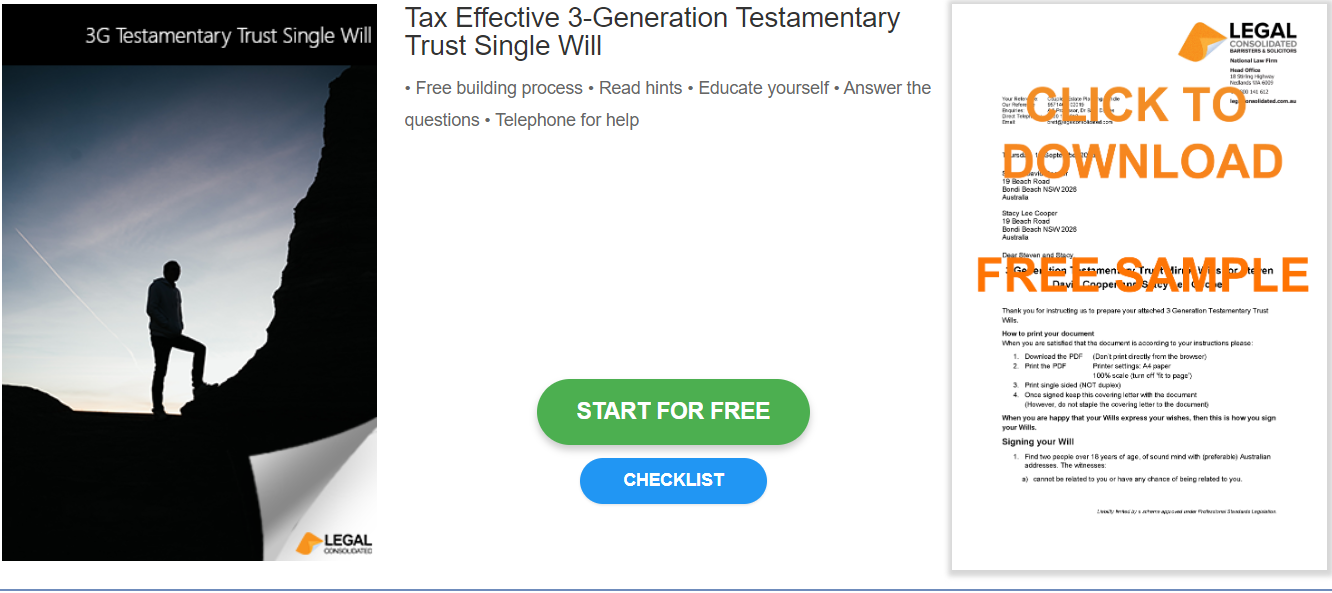 Single Will – Tax Effective 3G Testamentary TrustStart building your document for free:Select START FOR FREE - the building process is free: https://legalconsolidated.com.au/single-will-tax-effective-with-choice-of-beneficiaries-intro/Answer the questions. Read the hints and watch the training videos. Educate and be empowered.Telephone the law firm for help answering the questions.Select Lock and Build and enter your credit card details.Within seconds, you get our cover letter and the finished document.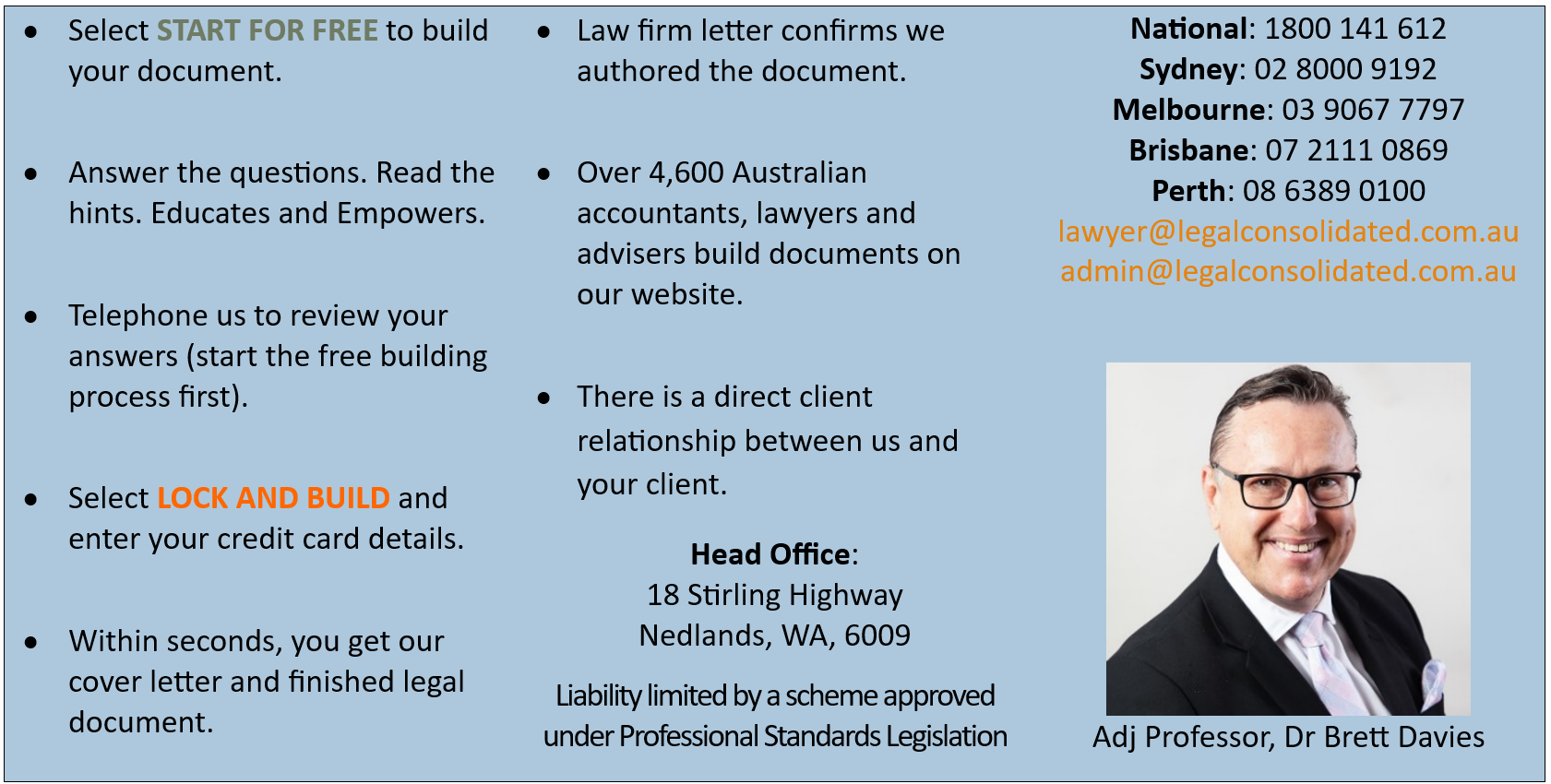 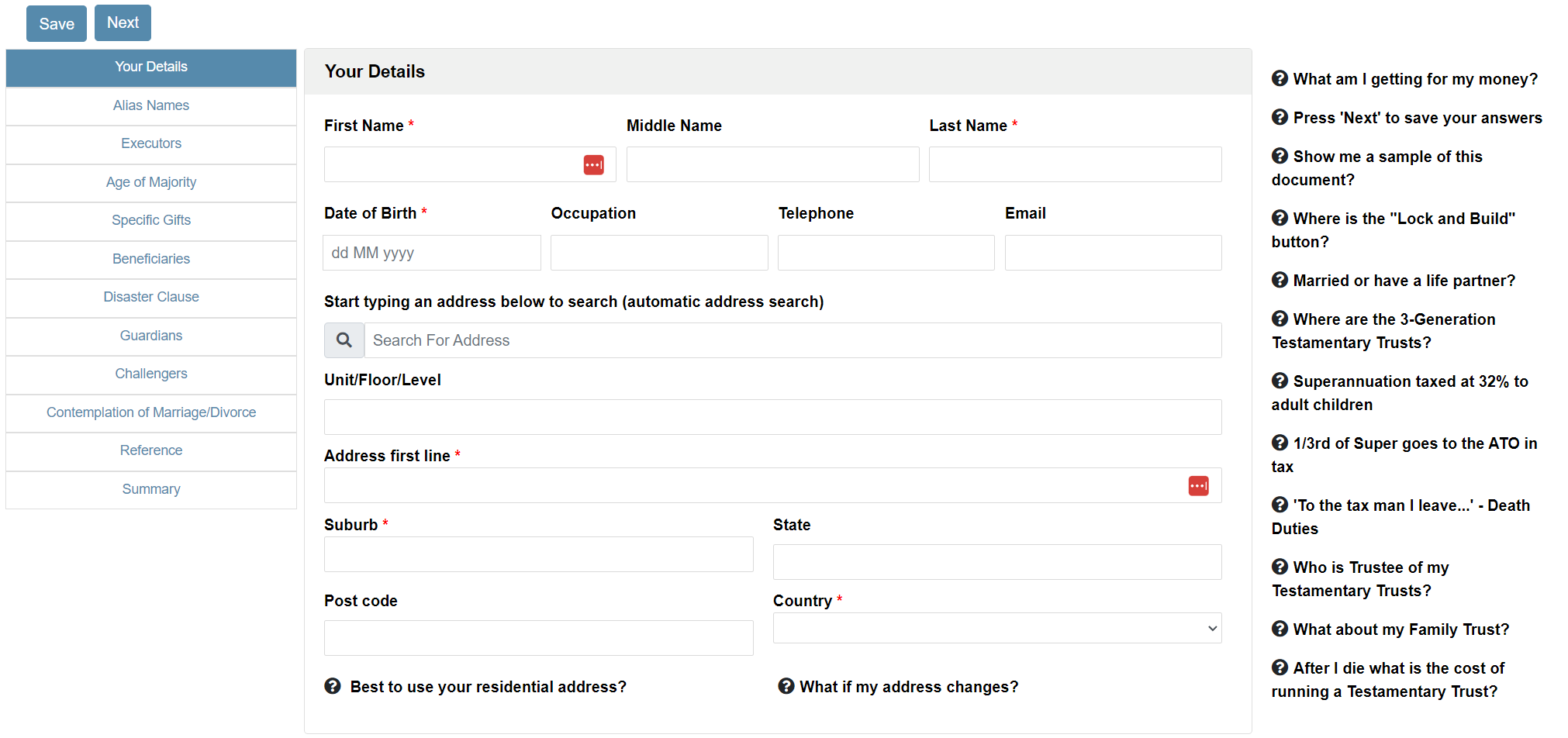 Your Details• Your Full Name• Your Date of Birth• Your AddressAlias Names• Full Alias Name (if applicable)Executors•Executors Name• Executors AddressAge of Majority•Age of MajoritySpecific Gifts•Name of gift (if applicable)•Person receiving gift (if applicable)Beneficiaries• Beneficiaries Name• Beneficiaries Address• Beneficiaries Percent InterestDisaster Clause• Beneficiaries Name (if applicable)• Beneficiaries Address (if applicable)• Beneficiaries Percent Interest (if applicable)Guardians• Guardians Name(if applicable)• Guardians Address(if applicable)Challengers• Challengers Name(if applicable)• Challengers Address(if applicable)Contemplation of Marriage/Divorce• Persons Name(if applicable)• Persons Address(if applicable)